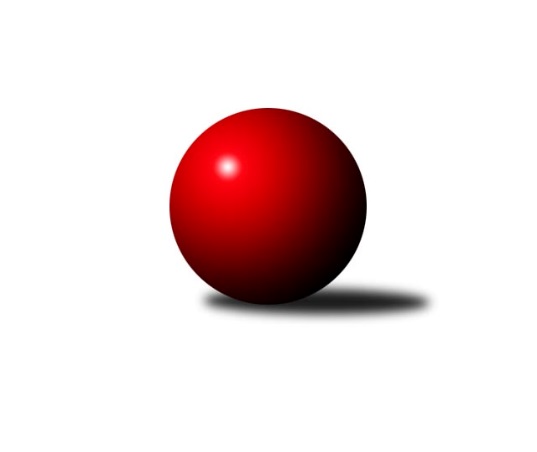 Č.15Ročník 2011/2012	2.5.2024 Krajský přebor OL 2011/2012Statistika 15. kolaTabulka družstev:		družstvo	záp	výh	rem	proh	skore	sety	průměr	body	plné	dorážka	chyby	1.	TJ Kovohutě Břidličná ˝A˝	15	10	1	4	150 : 90 	(102.5 : 77.5)	2470	21	1698	772	28.3	2.	KK Lipník nad Bečvou ˝A˝	15	10	0	5	155 : 85 	(114.5 : 65.5)	2502	20	1732	770	39.7	3.	Spartak Přerov ˝C˝	15	10	0	5	141 : 99 	(93.0 : 87.0)	2470	20	1713	757	36.9	4.	TJ Tatran Litovel	15	9	0	6	140 : 100 	(101.0 : 79.0)	2459	18	1713	746	36.5	5.	KK Jiskra Rýmařov ˝B˝	15	7	1	7	116 : 124 	(83.0 : 97.0)	2433	15	1687	746	39.5	6.	TJ Sokol Mohelnice	15	7	1	7	113 : 127 	(78.0 : 102.0)	2393	15	1682	711	43.4	7.	KKŽ Šternberk ˝A˝	15	7	0	8	116 : 124 	(83.5 : 96.5)	2428	14	1698	730	44.2	8.	TJ Kovohutě Břidličná ˝B˝	15	7	0	8	105 : 135 	(93.5 : 86.5)	2376	14	1689	687	39.5	9.	SK Olomouc Sigma MŽ	15	6	1	8	114 : 126 	(89.5 : 90.5)	2475	13	1705	770	35.9	10.	KK PEPINO Bruntál	15	5	2	8	111 : 129 	(91.5 : 88.5)	2389	12	1669	719	46.1	11.	KK Zábřeh  ˝C˝	15	4	2	9	95 : 145 	(70.0 : 110.0)	2348	10	1652	697	50.8	12.	SKK Jeseník ˝B˝	15	4	0	11	84 : 156 	(80.0 : 100.0)	2336	8	1651	685	44Tabulka doma:		družstvo	záp	výh	rem	proh	skore	sety	průměr	body	maximum	minimum	1.	KK Lipník nad Bečvou ˝A˝	8	8	0	0	108 : 20 	(71.0 : 25.0)	2475	16	2531	2420	2.	TJ Tatran Litovel	8	8	0	0	100 : 28 	(62.5 : 33.5)	2530	16	2566	2499	3.	Spartak Přerov ˝C˝	8	7	0	1	93 : 35 	(58.0 : 38.0)	2633	14	2815	2488	4.	KKŽ Šternberk ˝A˝	8	6	0	2	82 : 46 	(56.5 : 39.5)	2466	12	2554	2424	5.	KK Jiskra Rýmařov ˝B˝	8	5	1	2	70 : 58 	(48.5 : 47.5)	2478	11	2562	2362	6.	TJ Kovohutě Břidličná ˝A˝	7	5	0	2	72 : 40 	(47.5 : 36.5)	2448	10	2539	2353	7.	TJ Kovohutě Břidličná ˝B˝	7	5	0	2	65 : 47 	(50.0 : 34.0)	2470	10	2495	2430	8.	TJ Sokol Mohelnice	8	5	0	3	71 : 57 	(44.0 : 52.0)	2563	10	2625	2456	9.	SK Olomouc Sigma MŽ	7	4	1	2	70 : 42 	(50.0 : 34.0)	2479	9	2545	2373	10.	KK PEPINO Bruntál	7	4	1	2	66 : 46 	(48.0 : 36.0)	2269	9	2376	2217	11.	KK Zábřeh  ˝C˝	7	4	1	2	61 : 51 	(39.0 : 45.0)	2445	9	2504	2367	12.	SKK Jeseník ˝B˝	7	4	0	3	64 : 48 	(47.0 : 37.0)	2527	8	2582	2471Tabulka venku:		družstvo	záp	výh	rem	proh	skore	sety	průměr	body	maximum	minimum	1.	TJ Kovohutě Břidličná ˝A˝	8	5	1	2	78 : 50 	(55.0 : 41.0)	2476	11	2569	2251	2.	Spartak Přerov ˝C˝	7	3	0	4	48 : 64 	(35.0 : 49.0)	2446	6	2555	2342	3.	TJ Sokol Mohelnice	7	2	1	4	42 : 70 	(34.0 : 50.0)	2369	5	2512	2141	4.	KK Lipník nad Bečvou ˝A˝	7	2	0	5	47 : 65 	(43.5 : 40.5)	2505	4	2627	2438	5.	KK Jiskra Rýmařov ˝B˝	7	2	0	5	46 : 66 	(34.5 : 49.5)	2427	4	2591	2253	6.	SK Olomouc Sigma MŽ	8	2	0	6	44 : 84 	(39.5 : 56.5)	2475	4	2599	2293	7.	TJ Kovohutě Břidličná ˝B˝	8	2	0	6	40 : 88 	(43.5 : 52.5)	2374	4	2542	2104	8.	KK PEPINO Bruntál	8	1	1	6	45 : 83 	(43.5 : 52.5)	2406	3	2526	2297	9.	TJ Tatran Litovel	7	1	0	6	40 : 72 	(38.5 : 45.5)	2449	2	2588	2400	10.	KKŽ Šternberk ˝A˝	7	1	0	6	34 : 78 	(27.0 : 57.0)	2421	2	2560	2277	11.	KK Zábřeh  ˝C˝	8	0	1	7	34 : 94 	(31.0 : 65.0)	2336	1	2465	2094	12.	SKK Jeseník ˝B˝	8	0	0	8	20 : 108 	(33.0 : 63.0)	2313	0	2504	1993Tabulka podzimní části:		družstvo	záp	výh	rem	proh	skore	sety	průměr	body	doma	venku	1.	KK Lipník nad Bečvou ˝A˝	11	8	0	3	119 : 57 	(84.5 : 47.5)	2518	16 	6 	0 	0 	2 	0 	3	2.	TJ Kovohutě Břidličná ˝A˝	11	8	0	3	112 : 64 	(78.0 : 54.0)	2514	16 	5 	0 	1 	3 	0 	2	3.	TJ Tatran Litovel	11	7	0	4	106 : 70 	(76.0 : 56.0)	2470	14 	6 	0 	0 	1 	0 	4	4.	Spartak Přerov ˝C˝	11	7	0	4	99 : 77 	(64.0 : 68.0)	2442	14 	5 	0 	1 	2 	0 	3	5.	KKŽ Šternberk ˝A˝	11	6	0	5	98 : 78 	(66.0 : 66.0)	2444	12 	5 	0 	1 	1 	0 	4	6.	KK Jiskra Rýmařov ˝B˝	11	5	0	6	82 : 94 	(61.0 : 71.0)	2409	10 	3 	0 	2 	2 	0 	4	7.	TJ Kovohutě Břidličná ˝B˝	11	5	0	6	73 : 103 	(65.5 : 66.5)	2414	10 	4 	0 	2 	1 	0 	4	8.	KK PEPINO Bruntál	11	4	1	6	83 : 93 	(69.0 : 63.0)	2357	9 	3 	1 	1 	1 	0 	5	9.	SK Olomouc Sigma MŽ	11	4	1	6	82 : 94 	(66.0 : 66.0)	2460	9 	2 	1 	2 	2 	0 	4	10.	TJ Sokol Mohelnice	11	4	1	6	73 : 103 	(52.0 : 80.0)	2383	9 	2 	0 	3 	2 	1 	3	11.	KK Zábřeh  ˝C˝	11	3	1	7	67 : 109 	(52.0 : 80.0)	2350	7 	3 	0 	2 	0 	1 	5	12.	SKK Jeseník ˝B˝	11	3	0	8	62 : 114 	(58.0 : 74.0)	2348	6 	3 	0 	2 	0 	0 	6Tabulka jarní části:		družstvo	záp	výh	rem	proh	skore	sety	průměr	body	doma	venku	1.	Spartak Přerov ˝C˝	4	3	0	1	42 : 22 	(29.0 : 19.0)	2608	6 	2 	0 	0 	1 	0 	1 	2.	TJ Sokol Mohelnice	4	3	0	1	40 : 24 	(26.0 : 22.0)	2515	6 	3 	0 	0 	0 	0 	1 	3.	TJ Kovohutě Břidličná ˝A˝	4	2	1	1	38 : 26 	(24.5 : 23.5)	2408	5 	0 	0 	1 	2 	1 	0 	4.	KK Jiskra Rýmařov ˝B˝	4	2	1	1	34 : 30 	(22.0 : 26.0)	2542	5 	2 	1 	0 	0 	0 	1 	5.	KK Lipník nad Bečvou ˝A˝	4	2	0	2	36 : 28 	(30.0 : 18.0)	2456	4 	2 	0 	0 	0 	0 	2 	6.	TJ Tatran Litovel	4	2	0	2	34 : 30 	(25.0 : 23.0)	2461	4 	2 	0 	0 	0 	0 	2 	7.	SK Olomouc Sigma MŽ	4	2	0	2	32 : 32 	(23.5 : 24.5)	2521	4 	2 	0 	0 	0 	0 	2 	8.	TJ Kovohutě Břidličná ˝B˝	4	2	0	2	32 : 32 	(28.0 : 20.0)	2332	4 	1 	0 	0 	1 	0 	2 	9.	KK PEPINO Bruntál	4	1	1	2	28 : 36 	(22.5 : 25.5)	2405	3 	1 	0 	1 	0 	1 	1 	10.	KK Zábřeh  ˝C˝	4	1	1	2	28 : 36 	(18.0 : 30.0)	2381	3 	1 	1 	0 	0 	0 	2 	11.	SKK Jeseník ˝B˝	4	1	0	3	22 : 42 	(22.0 : 26.0)	2374	2 	1 	0 	1 	0 	0 	2 	12.	KKŽ Šternberk ˝A˝	4	1	0	3	18 : 46 	(17.5 : 30.5)	2378	2 	1 	0 	1 	0 	0 	2 Zisk bodů pro družstvo:		jméno hráče	družstvo	body	zápasy	v %	dílčí body	sety	v %	1.	Jitka Szczyrbová 	KK Lipník nad Bečvou ˝A˝ 	24	/	13	(92%)		/		(%)	2.	Břetislav Sobota 	SK Olomouc Sigma MŽ 	23	/	15	(77%)		/		(%)	3.	Čestmír Řepka 	TJ Kovohutě Břidličná ˝A˝ 	22	/	14	(79%)		/		(%)	4.	Tomáš Janalík 	KK PEPINO Bruntál 	21	/	13	(81%)		/		(%)	5.	Jan Doseděl 	TJ Kovohutě Břidličná ˝A˝ 	20	/	15	(67%)		/		(%)	6.	Miroslav Hyc 	SK Olomouc Sigma MŽ 	20	/	15	(67%)		/		(%)	7.	Zdeněk   Macháček st. 	KK Lipník nad Bečvou ˝A˝ 	19	/	15	(63%)		/		(%)	8.	Zdeněk Macháček ml 	KK Lipník nad Bečvou ˝A˝ 	19	/	15	(63%)		/		(%)	9.	Tomáš Truxa 	TJ Tatran Litovel 	18	/	9	(100%)		/		(%)	10.	Jindřich Gavenda 	KKŽ Šternberk ˝A˝ 	18	/	12	(75%)		/		(%)	11.	Jaroslav Horáček 	KK Jiskra Rýmařov ˝B˝ 	18	/	13	(69%)		/		(%)	12.	Rostislav Pelz 	KK Lipník nad Bečvou ˝A˝ 	17	/	14	(61%)		/		(%)	13.	Zdeněk Fiury ml. ml.	TJ Kovohutě Břidličná ˝B˝ 	16	/	11	(73%)		/		(%)	14.	Zdeněk Fiury st. st.	TJ Kovohutě Břidličná ˝B˝ 	16	/	11	(73%)		/		(%)	15.	Václav Pumprla 	Spartak Přerov ˝C˝ 	16	/	11	(73%)		/		(%)	16.	Jaroslav Vidim 	TJ Tatran Litovel 	16	/	11	(73%)		/		(%)	17.	Tomáš Fiury 	TJ Kovohutě Břidličná ˝A˝ 	16	/	12	(67%)		/		(%)	18.	Martin Mikeska 	KK Jiskra Rýmařov ˝B˝ 	16	/	13	(62%)		/		(%)	19.	Pavel  Ďuriš ml. 	KKŽ Šternberk ˝A˝ 	16	/	14	(57%)		/		(%)	20.	František Baslar 	SK Olomouc Sigma MŽ 	16	/	14	(57%)		/		(%)	21.	Richard Štětka 	KK Lipník nad Bečvou ˝A˝ 	16	/	15	(53%)		/		(%)	22.	Vilém Zeiner 	KK Lipník nad Bečvou ˝A˝ 	16	/	15	(53%)		/		(%)	23.	František Ocelák 	KK PEPINO Bruntál 	16	/	15	(53%)		/		(%)	24.	Emil Pick 	KKŽ Šternberk ˝A˝ 	16	/	15	(53%)		/		(%)	25.	Jaroslav Jílek 	TJ Sokol Mohelnice 	16	/	15	(53%)		/		(%)	26.	Rostislav Petřík 	Spartak Přerov ˝C˝ 	15	/	13	(58%)		/		(%)	27.	Jiří Srovnal 	KK Zábřeh  ˝C˝ 	15	/	14	(54%)		/		(%)	28.	Dagmar Jílková 	TJ Sokol Mohelnice 	15	/	15	(50%)		/		(%)	29.	Rostislav  Cundrla 	SKK Jeseník ˝B˝ 	14	/	8	(88%)		/		(%)	30.	Jiří Hradílek 	Spartak Přerov ˝C˝ 	14	/	11	(64%)		/		(%)	31.	Stanislav Brosinger 	TJ Tatran Litovel 	14	/	12	(58%)		/		(%)	32.	Lukáš Janalík 	KK PEPINO Bruntál 	14	/	12	(58%)		/		(%)	33.	Václav Gřešek 	KKŽ Šternberk ˝A˝ 	14	/	14	(50%)		/		(%)	34.	Ludvík Vymazal 	TJ Tatran Litovel 	14	/	14	(50%)		/		(%)	35.	Zdeněk Šebesta 	TJ Sokol Mohelnice 	14	/	14	(50%)		/		(%)	36.	Josef Mikeska 	KK Jiskra Rýmařov ˝B˝ 	14	/	14	(50%)		/		(%)	37.	Leoš Řepka 	TJ Kovohutě Břidličná ˝A˝ 	14	/	15	(47%)		/		(%)	38.	Jana Fousková 	SKK Jeseník ˝B˝ 	14	/	15	(47%)		/		(%)	39.	Petr Malíšek 	SK Olomouc Sigma MŽ 	14	/	15	(47%)		/		(%)	40.	Jaroslav Krejčí 	Spartak Přerov ˝C˝ 	12	/	7	(86%)		/		(%)	41.	Ludovít Kumi 	TJ Sokol Mohelnice 	12	/	9	(67%)		/		(%)	42.	Michal Symerský 	Spartak Přerov ˝C˝ 	12	/	10	(60%)		/		(%)	43.	Josef Matušek 	KK Jiskra Rýmařov ˝B˝ 	12	/	11	(55%)		/		(%)	44.	Jiří Kohoutek 	Spartak Přerov ˝C˝ 	12	/	11	(55%)		/		(%)	45.	Jiří Večeřa 	TJ Kovohutě Břidličná ˝A˝ 	12	/	12	(50%)		/		(%)	46.	Miloslav Krchov 	TJ Kovohutě Břidličná ˝B˝ 	12	/	13	(46%)		/		(%)	47.	Petr Chlachula 	KK Jiskra Rýmařov ˝B˝ 	12	/	13	(46%)		/		(%)	48.	Jiří Procházka 	TJ Kovohutě Břidličná ˝A˝ 	12	/	13	(46%)		/		(%)	49.	Karel Kučera 	SKK Jeseník ˝B˝ 	10	/	7	(71%)		/		(%)	50.	Miroslav Sigmund 	TJ Tatran Litovel 	10	/	7	(71%)		/		(%)	51.	Pavel Pěruška 	TJ Tatran Litovel 	10	/	9	(56%)		/		(%)	52.	Věra Urbášková 	KK Zábřeh  ˝C˝ 	10	/	10	(50%)		/		(%)	53.	Jaromír Janošec 	TJ Tatran Litovel 	10	/	11	(45%)		/		(%)	54.	Martin Kaduk 	KK PEPINO Bruntál 	10	/	11	(45%)		/		(%)	55.	Jaroslav Pěcha 	Spartak Přerov ˝C˝ 	10	/	12	(42%)		/		(%)	56.	Josef Novotný 	KK PEPINO Bruntál 	10	/	12	(42%)		/		(%)	57.	Jiří Karafiát 	KK Zábřeh  ˝C˝ 	10	/	12	(42%)		/		(%)	58.	Zdeněk Vojáček 	KKŽ Šternberk ˝A˝ 	10	/	12	(42%)		/		(%)	59.	Jan Körner 	KK Zábřeh  ˝C˝ 	10	/	15	(33%)		/		(%)	60.	Jiří Malíšek 	SK Olomouc Sigma MŽ 	9	/	15	(30%)		/		(%)	61.	Ivo Mrhal st.	TJ Kovohutě Břidličná ˝A˝ 	8	/	4	(100%)		/		(%)	62.	Petr Otáhal 	TJ Kovohutě Břidličná ˝B˝ 	8	/	9	(44%)		/		(%)	63.	Pavel Smejkal 	KKŽ Šternberk ˝A˝ 	8	/	11	(36%)		/		(%)	64.	Zdeněk Chmela st. st.	TJ Kovohutě Břidličná ˝B˝ 	8	/	13	(31%)		/		(%)	65.	Tomáš Potácel 	TJ Sokol Mohelnice 	8	/	13	(31%)		/		(%)	66.	Jaromíra Smejkalová 	SKK Jeseník ˝B˝ 	8	/	15	(27%)		/		(%)	67.	Eva Křapková 	SKK Jeseník ˝B˝ 	8	/	15	(27%)		/		(%)	68.	Václav Švub 	KK Zábřeh  ˝C˝ 	6	/	4	(75%)		/		(%)	69.	Miloslav  Compel 	KK Zábřeh  ˝C˝ 	6	/	5	(60%)		/		(%)	70.	Rostislav Krejčí 	TJ Sokol Mohelnice 	6	/	7	(43%)		/		(%)	71.	Zdeněk Sobota 	TJ Sokol Mohelnice 	6	/	7	(43%)		/		(%)	72.	David Janušík 	Spartak Přerov ˝C˝ 	6	/	7	(43%)		/		(%)	73.	Richard Janalík 	KK PEPINO Bruntál 	6	/	8	(38%)		/		(%)	74.	Zdeněk Chmela ml.	TJ Kovohutě Břidličná ˝B˝ 	6	/	9	(33%)		/		(%)	75.	Zdeněk Hudec 	KK PEPINO Bruntál 	6	/	12	(25%)		/		(%)	76.	Vladimír Štrbík 	TJ Kovohutě Břidličná ˝B˝ 	5	/	11	(23%)		/		(%)	77.	František Habrman 	TJ Kovohutě Břidličná ˝A˝ 	4	/	2	(100%)		/		(%)	78.	Zdenek Janoud 	SKK Jeseník ˝B˝ 	4	/	2	(100%)		/		(%)	79.	Iveta Krejčová 	TJ Sokol Mohelnice 	4	/	2	(100%)		/		(%)	80.	Jiří Vrba 	SKK Jeseník ˝B˝ 	4	/	2	(100%)		/		(%)	81.	František Langer 	KK Zábřeh  ˝C˝ 	4	/	2	(100%)		/		(%)	82.	Anna Dosedělová 	TJ Kovohutě Břidličná ˝A˝ 	4	/	3	(67%)		/		(%)	83.	Miroslav Šindler 	Spartak Přerov ˝C˝ 	4	/	3	(67%)		/		(%)	84.	Jiří Kráčmar 	TJ Tatran Litovel 	4	/	3	(67%)		/		(%)	85.	Přemysl Janalík 	KK PEPINO Bruntál 	4	/	4	(50%)		/		(%)	86.	David Hampl 	KK Jiskra Rýmařov ˝B˝ 	4	/	4	(50%)		/		(%)	87.	Hana Ollingerová 	KK Zábřeh  ˝C˝ 	4	/	5	(40%)		/		(%)	88.	Pavel Jüngling 	SK Olomouc Sigma MŽ 	4	/	7	(29%)		/		(%)	89.	Michal Ihnát 	KK Jiskra Rýmařov ˝B˝ 	4	/	8	(25%)		/		(%)	90.	Václav Šubert 	KKŽ Šternberk ˝A˝ 	4	/	9	(22%)		/		(%)	91.	Josef Veselý 	TJ Kovohutě Břidličná ˝B˝ 	4	/	10	(20%)		/		(%)	92.	Jan Kolář 	KK Zábřeh  ˝C˝ 	4	/	10	(20%)		/		(%)	93.	Antonín Guman 	KK Zábřeh  ˝C˝ 	4	/	10	(20%)		/		(%)	94.	Alena Vrbová 	SKK Jeseník ˝B˝ 	4	/	14	(14%)		/		(%)	95.	Jan Špalek 	KK Lipník nad Bečvou ˝A˝ 	2	/	1	(100%)		/		(%)	96.	Dušan Sedláček 	TJ Sokol Mohelnice 	2	/	1	(100%)		/		(%)	97.	Pavel Hošek 	KK Zábřeh  ˝C˝ 	2	/	1	(100%)		/		(%)	98.	Jiří Fiala 	TJ Tatran Litovel 	2	/	1	(100%)		/		(%)	99.	Petr Pick 	KKŽ Šternberk ˝A˝ 	2	/	2	(50%)		/		(%)	100.	Zdeněk Krejčiřík 	KK Lipník nad Bečvou ˝A˝ 	2	/	2	(50%)		/		(%)	101.	Jakub Mokoš 	TJ Tatran Litovel 	2	/	2	(50%)		/		(%)	102.	Michal Juráš 	SKK Jeseník ˝B˝ 	2	/	3	(33%)		/		(%)	103.	Jiří Polášek 	KK Jiskra Rýmařov ˝B˝ 	2	/	4	(25%)		/		(%)	104.	Petr Polášek 	TJ Sokol Mohelnice 	2	/	4	(25%)		/		(%)	105.	Jaroslav Ďulík 	TJ Tatran Litovel 	2	/	5	(20%)		/		(%)	106.	Marek Hampl 	KK Jiskra Rýmařov ˝B˝ 	2	/	7	(14%)		/		(%)	107.	Ota Pidima 	TJ Kovohutě Břidličná ˝A˝ 	0	/	1	(0%)		/		(%)	108.	Jan Lenhart 	Spartak Přerov ˝C˝ 	0	/	1	(0%)		/		(%)	109.	Josef Šilbert 	SK Olomouc Sigma MŽ 	0	/	1	(0%)		/		(%)	110.	Pavel Dvořák 	KK PEPINO Bruntál 	0	/	1	(0%)		/		(%)	111.	Oldřich Fojtík 	SK Olomouc Sigma MŽ 	0	/	1	(0%)		/		(%)	112.	Martin Zavacký 	SKK Jeseník ˝B˝ 	0	/	1	(0%)		/		(%)	113.	Milan Milián 	KK PEPINO Bruntál 	0	/	1	(0%)		/		(%)	114.	František Suchomel 	KK Zábřeh  ˝C˝ 	0	/	1	(0%)		/		(%)	115.	Renata Semlerová 	TJ Sokol Mohelnice 	0	/	1	(0%)		/		(%)	116.	Jakub Smejkal 	SKK Jeseník ˝B˝ 	0	/	1	(0%)		/		(%)	117.	Luboš Brouček 	SKK Jeseník ˝B˝ 	0	/	1	(0%)		/		(%)	118.	Jan Mlčák 	KK PEPINO Bruntál 	0	/	1	(0%)		/		(%)	119.	Anna Drlíková 	TJ Sokol Mohelnice 	0	/	2	(0%)		/		(%)	120.	Karel Zvěřina 	SK Olomouc Sigma MŽ 	0	/	2	(0%)		/		(%)	121.	Milan Král 	SK Olomouc Sigma MŽ 	0	/	2	(0%)		/		(%)	122.	Radomila Janoudová 	SKK Jeseník ˝B˝ 	0	/	3	(0%)		/		(%)	123.	Jiří Baslar 	SK Olomouc Sigma MŽ 	0	/	3	(0%)		/		(%)	124.	Jaroslav Navrátil 	SKK Jeseník ˝B˝ 	0	/	3	(0%)		/		(%)Průměry na kuželnách:		kuželna	průměr	plné	dorážka	chyby	výkon na hráče	1.	TJ Spartak Přerov, 1-6	2574	1772	802	39.5	(429.1)	2.	TJ MEZ Mohelnice, 1-2	2556	1771	785	39.0	(426.1)	3.	SKK Jeseník, 1-4	2507	1729	778	33.3	(417.9)	4.	KK Jiskra Rýmařov, 1-4	2469	1705	764	36.2	(411.6)	5.	TJ Tatran Litovel, 1-2	2469	1725	744	44.3	(411.6)	6.	SK Sigma MŽ Olomouc, 1-2	2457	1695	762	37.5	(409.7)	7.	KK Zábřeh, 1-4	2439	1695	744	43.5	(406.6)	8.	TJ Kovohutě Břidličná, 1-2	2434	1691	743	33.1	(405.8)	9.	KKŽ Šternberk, 1-2	2430	1696	734	42.1	(405.1)	10.	KK Lipník nad Bečvou, 1-2	2379	1665	713	49.4	(396.5)	11.	KK Pepino Bruntál, 1-2	2215	1571	643	52.7	(369.2)Nejlepší výkony na kuželnách:TJ Spartak Přerov, 1-6Spartak Přerov ˝C˝	2815	15. kolo	David Janušík 	Spartak Přerov ˝C˝	485	15. koloSpartak Přerov ˝C˝	2712	13. kolo	Jaroslav Krejčí 	Spartak Přerov ˝C˝	484	9. koloSpartak Přerov ˝C˝	2640	7. kolo	Jaroslav Pěcha 	Spartak Přerov ˝C˝	480	15. koloSpartak Přerov ˝C˝	2634	5. kolo	Jiří Kohoutek 	Spartak Přerov ˝C˝	479	13. koloSpartak Přerov ˝C˝	2594	11. kolo	Jaroslav Krejčí 	Spartak Přerov ˝C˝	477	15. koloKK Jiskra Rýmařov ˝B˝	2591	13. kolo	Jaroslav Krejčí 	Spartak Přerov ˝C˝	476	13. koloSpartak Přerov ˝C˝	2591	9. kolo	Stanislav Brosinger 	TJ Tatran Litovel	472	9. koloTJ Tatran Litovel	2588	9. kolo	Jiří Kohoutek 	Spartak Přerov ˝C˝	470	15. koloSpartak Přerov ˝C˝	2586	3. kolo	Jaromír Janošec 	TJ Tatran Litovel	466	9. koloTJ Kovohutě Břidličná ˝A˝	2569	7. kolo	Rostislav Petřík 	Spartak Přerov ˝C˝	465	11. koloTJ MEZ Mohelnice, 1-2KK Lipník nad Bečvou ˝A˝	2627	11. kolo	Michal Symerský 	Spartak Přerov ˝C˝	466	12. koloTJ Sokol Mohelnice	2625	11. kolo	Jaroslav Jílek 	TJ Sokol Mohelnice	463	11. koloTJ Sokol Mohelnice	2619	15. kolo	Zdeněk Macháček ml 	KK Lipník nad Bečvou ˝A˝	463	11. koloTJ Sokol Mohelnice	2618	5. kolo	Rostislav Krejčí 	TJ Sokol Mohelnice	461	5. koloSK Olomouc Sigma MŽ	2599	5. kolo	Jaroslav Jílek 	TJ Sokol Mohelnice	460	12. koloTJ Sokol Mohelnice	2570	13. kolo	Jaroslav Jílek 	TJ Sokol Mohelnice	460	15. koloKKŽ Šternberk ˝A˝	2560	9. kolo	Petr Malíšek 	SK Olomouc Sigma MŽ	458	5. koloTJ Sokol Mohelnice	2558	7. kolo	Lukáš Janalík 	KK PEPINO Bruntál	458	13. koloTJ Sokol Mohelnice	2550	12. kolo	Ludovít Kumi 	TJ Sokol Mohelnice	457	9. koloTJ Kovohutě Břidličná ˝B˝	2542	7. kolo	Zdeněk Sobota 	TJ Sokol Mohelnice	455	15. koloSKK Jeseník, 1-4SKK Jeseník ˝B˝	2582	11. kolo	Rostislav  Cundrla 	SKK Jeseník ˝B˝	491	11. koloSK Olomouc Sigma MŽ	2579	7. kolo	Rostislav  Cundrla 	SKK Jeseník ˝B˝	470	2. koloSKK Jeseník ˝B˝	2556	7. kolo	Michal Symerský 	Spartak Přerov ˝C˝	470	14. koloSpartak Přerov ˝C˝	2555	14. kolo	Rostislav  Cundrla 	SKK Jeseník ˝B˝	460	12. koloSKK Jeseník ˝B˝	2547	12. kolo	Karel Kučera 	SKK Jeseník ˝B˝	459	14. koloSKK Jeseník ˝B˝	2519	14. kolo	Miroslav Hyc 	SK Olomouc Sigma MŽ	453	7. koloSKK Jeseník ˝B˝	2516	9. kolo	Rostislav  Cundrla 	SKK Jeseník ˝B˝	447	7. koloSKK Jeseník ˝B˝	2497	2. kolo	Rostislav  Cundrla 	SKK Jeseník ˝B˝	447	4. koloTJ Sokol Mohelnice	2486	4. kolo	Karel Kučera 	SKK Jeseník ˝B˝	444	11. koloSKK Jeseník ˝B˝	2471	4. kolo	Zdeněk Fiury ml. ml.	TJ Kovohutě Břidličná ˝B˝	443	9. koloKK Jiskra Rýmařov, 1-4KK Jiskra Rýmařov ˝B˝	2562	5. kolo	Martin Mikeska 	KK Jiskra Rýmařov ˝B˝	472	5. koloKK Jiskra Rýmařov ˝B˝	2527	7. kolo	Zdeněk   Macháček st. 	KK Lipník nad Bečvou ˝A˝	466	12. koloTJ Kovohutě Břidličná ˝A˝	2514	9. kolo	Jaroslav Horáček 	KK Jiskra Rýmařov ˝B˝	455	5. koloKK Jiskra Rýmařov ˝B˝	2498	15. kolo	Tomáš Janalík 	KK PEPINO Bruntál	455	15. koloKK Jiskra Rýmařov ˝B˝	2494	14. kolo	Josef Matušek 	KK Jiskra Rýmařov ˝B˝	454	11. koloKK Jiskra Rýmařov ˝B˝	2493	11. kolo	Čestmír Řepka 	TJ Kovohutě Břidličná ˝A˝	450	9. koloKK Jiskra Rýmařov ˝B˝	2484	12. kolo	Josef Matušek 	KK Jiskra Rýmařov ˝B˝	449	12. koloSKK Jeseník ˝B˝	2478	5. kolo	Rostislav  Cundrla 	SKK Jeseník ˝B˝	447	5. koloKK Lipník nad Bečvou ˝A˝	2476	12. kolo	Jaroslav Horáček 	KK Jiskra Rýmařov ˝B˝	445	7. koloKK Zábřeh  ˝C˝	2465	7. kolo	Pavel Hošek 	KK Zábřeh  ˝C˝	444	7. koloTJ Tatran Litovel, 1-2TJ Tatran Litovel	2566	13. kolo	Stanislav Brosinger 	TJ Tatran Litovel	464	1. koloTJ Tatran Litovel	2554	3. kolo	Čestmír Řepka 	TJ Kovohutě Břidličná ˝A˝	462	5. koloTJ Tatran Litovel	2546	8. kolo	Jitka Szczyrbová 	KK Lipník nad Bečvou ˝A˝	455	8. koloTJ Tatran Litovel	2541	7. kolo	Břetislav Sobota 	SK Olomouc Sigma MŽ	452	13. koloKK Lipník nad Bečvou ˝A˝	2526	8. kolo	Ludvík Vymazal 	TJ Tatran Litovel	451	13. koloTJ Tatran Litovel	2513	5. kolo	Pavel Pěruška 	TJ Tatran Litovel	451	7. koloTJ Tatran Litovel	2512	10. kolo	Zdeněk Fiury ml. ml.	TJ Kovohutě Břidličná ˝B˝	450	15. koloTJ Tatran Litovel	2512	1. kolo	Stanislav Brosinger 	TJ Tatran Litovel	448	3. koloTJ Tatran Litovel	2499	15. kolo	Jaromír Janošec 	TJ Tatran Litovel	447	15. koloTJ Kovohutě Břidličná ˝A˝	2494	5. kolo	Jiří Večeřa 	TJ Kovohutě Břidličná ˝A˝	447	5. koloSK Sigma MŽ Olomouc, 1-2SK Olomouc Sigma MŽ	2545	14. kolo	Petr Malíšek 	SK Olomouc Sigma MŽ	478	4. koloSK Olomouc Sigma MŽ	2543	4. kolo	František Baslar 	SK Olomouc Sigma MŽ	468	9. koloTJ Kovohutě Břidličná ˝A˝	2535	11. kolo	Břetislav Sobota 	SK Olomouc Sigma MŽ	456	12. koloSK Olomouc Sigma MŽ	2511	12. kolo	Jiří Malíšek 	SK Olomouc Sigma MŽ	454	2. koloKK Jiskra Rýmařov ˝B˝	2484	6. kolo	František Baslar 	SK Olomouc Sigma MŽ	453	14. koloSK Olomouc Sigma MŽ	2483	2. kolo	Leoš Řepka 	TJ Kovohutě Břidličná ˝A˝	452	11. koloSpartak Přerov ˝C˝	2462	4. kolo	Břetislav Sobota 	SK Olomouc Sigma MŽ	448	14. koloSK Olomouc Sigma MŽ	2459	11. kolo	Břetislav Sobota 	SK Olomouc Sigma MŽ	444	4. koloKK Lipník nad Bečvou ˝A˝	2438	14. kolo	Jan Doseděl 	TJ Kovohutě Břidličná ˝A˝	442	11. koloSK Olomouc Sigma MŽ	2437	6. kolo	Miroslav Hyc 	SK Olomouc Sigma MŽ	441	14. koloKK Zábřeh, 1-4KK Lipník nad Bečvou ˝A˝	2511	4. kolo	Václav Švub 	KK Zábřeh  ˝C˝	450	12. koloKK Zábřeh  ˝C˝	2504	12. kolo	Richard Štětka 	KK Lipník nad Bečvou ˝A˝	448	4. koloKK Zábřeh  ˝C˝	2493	2. kolo	Jindřich Gavenda 	KKŽ Šternberk ˝A˝	447	2. koloKKŽ Šternberk ˝A˝	2485	2. kolo	Leoš Řepka 	TJ Kovohutě Břidličná ˝A˝	442	12. koloTJ Kovohutě Břidličná ˝A˝	2466	12. kolo	Jiří Srovnal 	KK Zábřeh  ˝C˝	439	2. koloKK Zábřeh  ˝C˝	2464	8. kolo	Tomáš Fiury 	TJ Kovohutě Břidličná ˝A˝	439	12. koloKK Zábřeh  ˝C˝	2448	6. kolo	Jaromír Janošec 	TJ Tatran Litovel	437	14. koloTJ Kovohutě Břidličná ˝B˝	2445	11. kolo	Zdeněk Chmela ml.	TJ Kovohutě Břidličná ˝B˝	436	11. koloKK Zábřeh  ˝C˝	2438	14. kolo	Jan Kolář 	KK Zábřeh  ˝C˝	435	6. koloTJ Tatran Litovel	2431	14. kolo	Antonín Guman 	KK Zábřeh  ˝C˝	431	12. koloTJ Kovohutě Břidličná, 1-2TJ Kovohutě Břidličná ˝A˝	2539	6. kolo	Jindřich Gavenda 	KKŽ Šternberk ˝A˝	447	4. koloTJ Kovohutě Břidličná ˝A˝	2501	2. kolo	Leoš Řepka 	TJ Kovohutě Břidličná ˝A˝	443	6. koloKK Lipník nad Bečvou ˝A˝	2497	6. kolo	Zdeněk Fiury ml. ml.	TJ Kovohutě Břidličná ˝B˝	442	14. koloTJ Kovohutě Břidličná ˝B˝	2495	10. kolo	Čestmír Řepka 	TJ Kovohutě Břidličná ˝A˝	438	4. koloTJ Kovohutě Břidličná ˝B˝	2492	14. kolo	Zdeněk Fiury ml. ml.	TJ Kovohutě Břidličná ˝B˝	437	10. koloTJ Kovohutě Břidličná ˝B˝	2486	2. kolo	Zdeněk Fiury ml. ml.	TJ Kovohutě Břidličná ˝B˝	437	8. koloTJ Kovohutě Břidličná ˝A˝	2470	1. kolo	Leoš Řepka 	TJ Kovohutě Břidličná ˝A˝	437	1. koloTJ Kovohutě Břidličná ˝B˝	2469	4. kolo	Zdeněk Fiury st. st.	TJ Kovohutě Břidličná ˝B˝	436	10. koloTJ Kovohutě Břidličná ˝B˝	2464	8. kolo	Jaroslav Krejčí 	Spartak Přerov ˝C˝	436	6. koloTJ Kovohutě Břidličná ˝A˝	2459	8. kolo	Čestmír Řepka 	TJ Kovohutě Břidličná ˝A˝	433	6. koloKKŽ Šternberk, 1-2KKŽ Šternberk ˝A˝	2554	8. kolo	Václav Gřešek 	KKŽ Šternberk ˝A˝	461	5. koloKKŽ Šternberk ˝A˝	2490	1. kolo	Jindřich Gavenda 	KKŽ Šternberk ˝A˝	457	8. koloTJ Kovohutě Břidličná ˝A˝	2476	15. kolo	Pavel  Ďuriš ml. 	KKŽ Šternberk ˝A˝	456	3. koloKKŽ Šternberk ˝A˝	2472	10. kolo	Jindřich Gavenda 	KKŽ Šternberk ˝A˝	447	15. koloTJ Tatran Litovel	2461	6. kolo	Pavel  Ďuriš ml. 	KKŽ Šternberk ˝A˝	447	8. koloKKŽ Šternberk ˝A˝	2461	5. kolo	Břetislav Sobota 	SK Olomouc Sigma MŽ	444	1. koloKKŽ Šternberk ˝A˝	2461	3. kolo	Emil Pick 	KKŽ Šternberk ˝A˝	442	1. koloSK Olomouc Sigma MŽ	2445	1. kolo	Pavel  Ďuriš ml. 	KKŽ Šternberk ˝A˝	440	6. koloKKŽ Šternberk ˝A˝	2441	15. kolo	Jaroslav Ďulík 	TJ Tatran Litovel	438	6. koloKKŽ Šternberk ˝A˝	2428	6. kolo	Emil Pick 	KKŽ Šternberk ˝A˝	436	5. koloKK Lipník nad Bečvou, 1-2KK Lipník nad Bečvou ˝A˝	2531	3. kolo	Jitka Szczyrbová 	KK Lipník nad Bečvou ˝A˝	468	7. koloKK Lipník nad Bečvou ˝A˝	2528	1. kolo	Richard Štětka 	KK Lipník nad Bečvou ˝A˝	461	3. koloKK Lipník nad Bečvou ˝A˝	2490	13. kolo	Jitka Szczyrbová 	KK Lipník nad Bečvou ˝A˝	459	3. koloKK Lipník nad Bečvou ˝A˝	2488	5. kolo	Zdeněk   Macháček st. 	KK Lipník nad Bečvou ˝A˝	455	13. koloKK Lipník nad Bečvou ˝A˝	2472	7. kolo	Jitka Szczyrbová 	KK Lipník nad Bečvou ˝A˝	448	10. koloSK Olomouc Sigma MŽ	2444	3. kolo	František Baslar 	SK Olomouc Sigma MŽ	448	3. koloKK Lipník nad Bečvou ˝A˝	2438	9. kolo	Zdeněk   Macháček st. 	KK Lipník nad Bečvou ˝A˝	446	3. koloKK Lipník nad Bečvou ˝A˝	2430	10. kolo	Jitka Szczyrbová 	KK Lipník nad Bečvou ˝A˝	443	15. koloKK Lipník nad Bečvou ˝A˝	2420	15. kolo	Richard Štětka 	KK Lipník nad Bečvou ˝A˝	443	5. koloSpartak Přerov ˝C˝	2358	10. kolo	Zdeněk   Macháček st. 	KK Lipník nad Bečvou ˝A˝	441	1. koloKK Pepino Bruntál, 1-2KK PEPINO Bruntál	2376	6. kolo	Tomáš Janalík 	KK PEPINO Bruntál	428	14. koloKK PEPINO Bruntál	2302	10. kolo	Tomáš Janalík 	KK PEPINO Bruntál	423	10. koloSK Olomouc Sigma MŽ	2293	8. kolo	Martin Mikeska 	KK Jiskra Rýmařov ˝B˝	420	4. koloKK PEPINO Bruntál	2269	4. kolo	Čestmír Řepka 	TJ Kovohutě Břidličná ˝A˝	417	14. koloKK Jiskra Rýmařov ˝B˝	2253	4. kolo	Tomáš Janalík 	KK PEPINO Bruntál	414	8. koloTJ Kovohutě Břidličná ˝A˝	2251	14. kolo	František Baslar 	SK Olomouc Sigma MŽ	414	8. koloKK PEPINO Bruntál	2245	8. kolo	Lukáš Janalík 	KK PEPINO Bruntál	413	8. koloKK PEPINO Bruntál	2242	14. kolo	Dagmar Jílková 	TJ Sokol Mohelnice	410	2. koloKK PEPINO Bruntál	2231	12. kolo	Rostislav  Cundrla 	SKK Jeseník ˝B˝	409	6. koloKK PEPINO Bruntál	2217	2. kolo	Tomáš Janalík 	KK PEPINO Bruntál	407	2. koloČetnost výsledků:	8.0 : 8.0	4x	6.0 : 10.0	8x	5.0 : 11.0	2x	4.0 : 12.0	8x	2.0 : 14.0	3x	16.0 : 0.0	6x	14.0 : 2.0	11x	13.0 : 3.0	4x	12.0 : 4.0	26x	10.0 : 6.0	18x